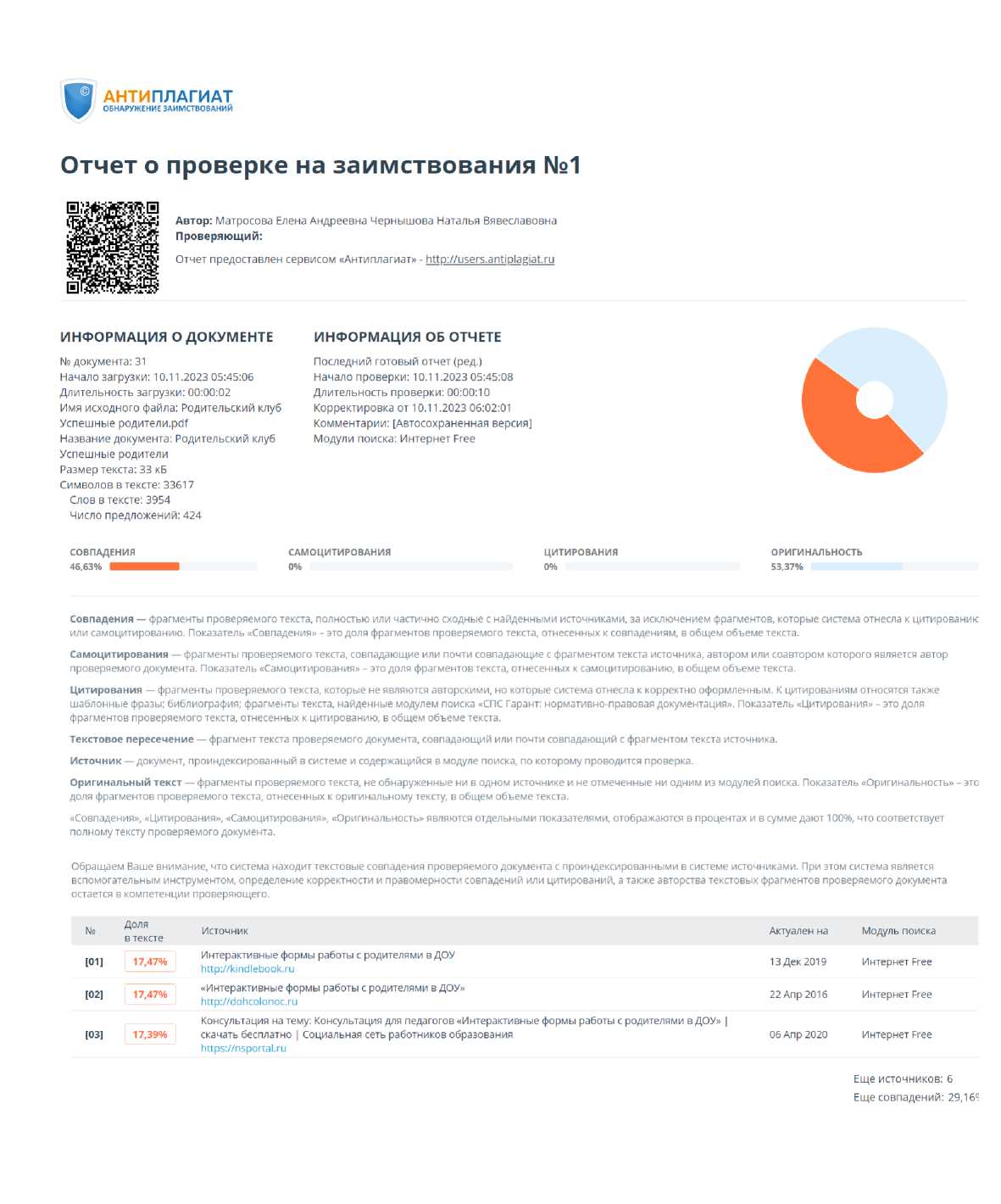 ПРОЕКТ
РОДИТЕЛЬСКИЙ КЛУБ
«УСПЕШНЫЕ РОДИТЕЛИ»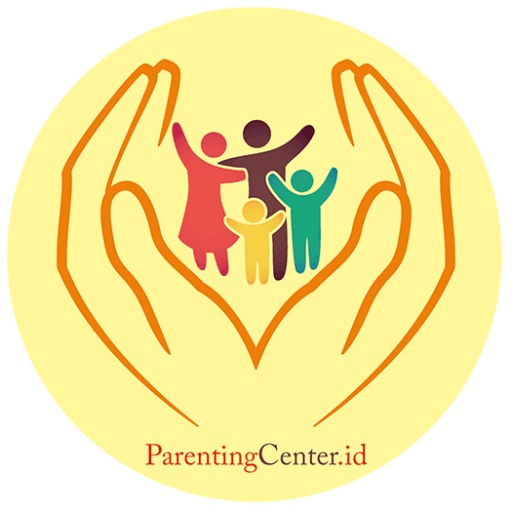 МОУ "Начальная школа - детский сад № 85" г. ЯрославльПочтовый адрес:  150032, г. Ярославль, пос. Прибрежный, д. 31 Контактные телефоны: 8(4852) 46-88-51 Е-mail:  yarschkind085@yandex.ru Официальный сайт в сети Интернет: https://sch-sad85.edu.yar.ru/Матросова Елена Андреевна, воспитатель;Чернышова Наталья Вячеславовна, воспитатель2023 г. «От того, как прошло детство, кто вёл ребенка за руку в детские годы, что вошло в его разум и сердце из окружающего мира – от этого в решающей степени зависит, каким человеком станет сегодняшний малыш».В. А. СухомлинскийАктуальность проекта.Современные тенденции в развитии дошкольного образования объединены одним важным и значимым критерием – его качеством, которое непосредственно зависит от уровня профессиональной компетентности педагогов и педагогической культуры родителей. Достичь высокого качества образования наших воспитанников, полностью удовлетворить запросы родителей и интересы детей, создать для ребенка единое образовательное пространство возможно только при условии разработки новой системы взаимодействий ДОУ и семьи. Семья и дошкольные учреждения – два важных института социализации детей. Их воспитательные функции различны, но для всестороннего развития ребенка необходимо их взаимодействие. В ФГОС ДО сформулированы требования по взаимодействию Организации с родителями. Подчеркнуто, что одним из принципов дошкольного образования является сотрудничество Организации с семьѐй, а ФГОС ДО является основой для оказания помощи родителям (законным представителям) в воспитании детей, охране и укреплении их физического и психического здоровья, в развитии индивидуальных способностей и необходимой коррекции нарушений их развития.Как сказано в документе, в основе взаимодействия современного дошкольного учреждения и семьи лежит сотрудничество, инициатором которого должны быть педагоги, поскольку они профессионально подготовлены к образовательной и воспитательной работе. Положительные результаты в воспитании детей достигается при умелом сочетании разных форм сотрудничества, при активном включении в эту работу всех членов дошкольного учреждения и членов семей воспитанников.Родительский клуб – это пространство, в котором возможно в безопасной и дружественной атмосфере обсудить значимые родительские темы, узнать новую информацию, поделиться личным опытом, посмотреть на свои проблемы со стороны. В клубе все равны и каждый важен.Родительский клуб – это место, где родители всегда могут получить поддержку и помощь, рекомендации и советы, внимание и участие в воспитании и обучении ребенка.Цель проекта: повышение педагогической компетентности родителей в вопросах воспитания и развития, сохранения и укрепления здоровья дошкольников. Привлечение их к сотрудничеству с коллективом нашего учреждения в плане единых подходов воспитания ребенка.Задачи:повышение психолого-педагогической компетентности и социальной активности родителей, обеспечение эффективного взаимодействия между ДОУ и родителями обучающихся в целях оптимизации воспитания и развития детей в условиях ДОУ и семьи;проведение (в случае необходимости) комплексной профилактики и коррекции различных отклонений в физическом, психическом и социальном развитии детей дошкольного возраста, посещающих ДОУ.Ожидаемые результаты:повышена психолого-педагогическая компетентность родителей в вопросах воспитания и развития детей;оптимизированы детско-родительские отношения;повышение степени удовлетворенности родителями работой ДОУ в целом.Способы проверки ожидаемых результатов обратная связь – удовлетворенность целевой аудитории (рефлексия по итогам встречи);- диагностика психоэмоционального состояния родителей (цветовой тест Люшера, тест-опросник родительского отношения (А.Я. Варга, В.В. Столин), тест Тэммл - Дорки – Амен)анкетирование.Теоретическое и методическое обоснование программыМодернизация современного образования предполагает новую образовательную политику его развития, которая нацелена на обеспечение качества образования на основе сохранения его фундаментальности, соответствия актуальным и перспективным потребностям личности, общества и государства. В этом отношении качество первой ступени общественного образования – дошкольного образования выступает важнейшей ценностью современности.Проблема взаимодействия детского сада с семьёй всегда была актуальной и трудной. Актуальной, потому что участие родителей в жизни своих детей помогает им увидеть многое, а трудной, потому что все родители разные, к ним, как и к детям нужен особый подход. Работая с родителями, педагоги помогают им увидеть отличие мира детей от мира взрослых, преодолеть авторитарное отношение к ребёнку, относиться к нему, как равному себе, и понимать, что недопустимо сравнивать его с другими детьми; открывать сильные и слабые стороны ребёнка и учитывать их в решении задач воспитания; проявлять искреннюю заинтересованность в действиях ребёнка и быть готовым к эмоциональной поддержке; понять, что путём одностороннего воздействия ничего нельзя сделать, можно лишь подавить или запугать ребёнка.Обновление системы дошкольного образования, процессы гуманизации и демократизации в нем обусловили необходимость активизации взаимодействия дошкольного учреждения с семьей. Семья – уникальный первичный социум, дающий ребенку ощущение психологической защищенности, эмоционального «тыла», поддержку. Семья - это ещё и источник общественного опыта. Здесь ребёнок находит примеры для подражания, здесь происходит его социальное рождение.Отечественной педагогической наукой накоплен значительный опыт в сфере взаимодействия детского сада и семьи: К. Д. Ушинский, П. Ф. Лесгафт, А. С. Макаренко, В. А. Сухомлинский [38]. Актуальными для современного педагогического процесса являются их научные обобщения и выводы о том, что семья – начало всех начал, тот воспитательный институт, где закладываются основы всесторонне развитой личности. И если мы хотим вырастить нравственно здоровое поколение, то должны решать эту проблему «всем миром»: детский сад, семья, общественность. Взаимодействие семьи и ДОУ играет важную роль в развитии и воспитании ребенка.В настоящее время взаимодействие с родителями обучающихся занимает достойное место в ряду приоритетных направлений воспитательно-образовательного процесса дошкольных учреждений. Большинство педагогических коллективов четко осознают приоритетность семейного воспитания наряду с необходимостью психолого-педагогической помощи родителям.Современные исследователи отмечают важность взаимодействия педагогов и родителей для воспитания и развития детей дошкольного возраста. Включение семьи как партнера и активного субъекта в образовательную среду дошкольного образовательного учреждения качественно изменяет условия взаимодействия педагогов и родителей, имеющих собственные стратегические интересы в сфере дошкольного образования ребенка.В своих работах учёные предлагают различные формы и методы плодотворного сотрудничества дошкольного учреждения и семьи (Т. Н. Доронова, Т. А. Маркова, Е. П. Арнаутова) [17, 26, 27, 3], раскрывают необходимость саморазвития воспитателей и родителей (А. В. Козлова, Е. П. Арнаутова), предлагают интерактивные формы работы педагога с семьёй (Е. П. Арнаутова, Т. Н. Доронова, О. В. Солодянкина) [3,17,35].Т. А. Маркова, Н. Ф. Виноградова, Г. Н. Година, Л. В. Загик [26, 27], обращают внимание на содержание работы с семьей: - единство в работе  ДОУ и семьи по воспитанию детей; - взаимное доверие во взаимоотношениях между педагогами и родителями;  - использование разнообразных форм работы детского сада с семьей в их взаимосвязи;- индивидуальные и  групповые формы работы с родителями. Авторы закладывают в основу организации взаимодействия ДОУ с семьей принципы – преемственности согласованных действий, обратной связи, индивидуального подхода к каждой семье. Включение семьи как партнера и активного субъекта в образовательную среду дошкольного образовательного учреждения качественно изменяет условия взаимодействия педагогов и родителей, имеющих собственные стратегические интересы в сфере дошкольного образования ребенка. В настоящее время проблема процесса взаимодействия педагогов и родителей в воспитательно-образовательном процессе может быть успешно решена на основе единых подходов к планированию совместной деятельности, выбору показателей результативности работы, единой методологической, организационно-структурной и методической основы. Вместе с тем, необходимо подчеркнуть, что в настоящий момент все большее внимание начинает уделяться взаимодействию детского сада и семьи. Практические работники стараются наиболее полно использовать весь педагогический потенциал традиционных форм взаимодействия с семьей и ищут новые, интерактивные формы сотрудничества с родителями в соответствии с изменением социально-политических и экономических условий развития нашей страны.Поэтому не случайно в последние годы начала развиваться и внедряться новая философия взаимодействия семьи и дошкольного учреждения. В основе ее лежит идея о том, что за воспитание детей несут ответственность родители, а все остальные социальные институты призваны поддерживать и дополнять их воспитательную деятельность. Сотрудничество педагогов и родителей предполагает равенство позиций партнеров, уважительное отношение друг к другу взаимодействующих сторон с учетом их индивидуальных возможностей и способностей. Важнейшим способом реализации сотрудничества педагогов и родителей является их взаимодействие, в котором родители – не пассивные наблюдатели, а активные участники воспитательного процесса.Таким образом, можно сделать вывод о необходимости нововведений в сотрудничество с родителями. Необходима разработка и внедрение системы работы для активного включения родителей в жизнь ДОУ. Все это позволяет нам рассматривать работу с родителями как важное условие успешной педагогической деятельности ДОУ на современном этапе модернизации системы образования. В связи с этим, вопрос поиска и осуществления современных форм взаимодействия дошкольного учреждения с семьей на сегодняшний день является одним из самых актуальных. В детских садах воспитанием детей занимаются педагоги-специалисты, которые работают по образовательным программам, в специально созданных условиях. В семье взрослые члены семьи не всегда имеют достаточные педагогические знания, не умеют установить правильные отношения между собой и с ребенком, не проявляют достаточной заботы о гармоничном развитии его личности. Поэтому образовательная программа детского сада предусматривает не только непосредственную воспитательно-образовательную работу с детьми, но и широкую работу с родителями. Систематическое разностороннее педагогическое просвещение родителей предусматривает ознакомление их как с основами теоретических знаний, так и с практикой работы с детьми. Содержание работы с родителями охватывает широкий круг вопросов, освещает все стороны развития, воспитания и обучения ребенка.При тесном контакте со взрослыми, в первую очередь ответственными за жизнь и здоровье своих детей, выявляется, что многие из них занимают деструктивную позицию во взаимоотношениях с ребенком, поэтому их воспитательные методы не приводят к эффективному завершению. Причинами подобного родительского поведения, на наш взгляд, являются:- неумение взрослых слушать ребенка и быть внимательным к нему;- педагогическая и психологическая неграмотность;- нежелание менять свои эгоистические позиции в актуальных вопросах воспитания;- нерешенные личные проблемы, мешающие полноценному развитию ребенка.Целевая аудитория программы: родители обучающихся первой ступени образования.Вид программы: долговременный, практико-ориентированный, открытый.Длительность программы: реализация программы осуществляется в условиях одного учебного года с последующим продолжением в каждой возрастной группе согласно годовому плану.Реализация программы осуществляется при сотрудничестве педагогов МОУ "Начальная школа - детский сад № 85" г. Ярославль:- директор, - старший воспитатель,- воспитатели всех возрастных групп, - музыкальный руководитель, - медицинский работник, - педагог-психолог,- учитель-логопед.Работа клуба изначально организуется по трем этапам.Подготовительный: определение потребности родителей с помощью собеседования и анкетирования. Дифференцировали выявленные проблемные ситуации в соответствии с возрастом детей.Организационный: составление перспективного план работы клуба, утверждение графика проведения занятий. Данный этап оснащается методическим сопровождением: составление конспектов занятий, подбор стимульного материала.Рабочей целью каждой новой встречи специалистов с родителями является моделирование проблемных ситуаций, в которых родители вынуждены размышлять о психофизических закономерностях развития ребенка, тем самым обогащая свой жизненный опыт. И, как следствие, они:- учатся всесторонне изучать проблему, понимать мотивы поведения ребенка;- имеют адекватное представление о детских возможностях и потребностях;- расширяют личный арсенал средств взаимодействия с ребенком;- получают профессиональную психолого-педагогическую поддержку в поиске эффективных способов взаимодействия с ребенком.На заседаниях родительского клуба используются следующие методы:- дискуссия - способствует повышению психолого-педагогической грамотности родителей, помогает выявить индивидуальные и стереотипные формы взаимодействия с ребенком;- игра - позволяет смоделировать и проконтролировать ситуацию;- совместная деятельность родителей и детей - помогает вскрыть особенности поведения родителя и ребенка в процессе взаимодействия;- обсуждение и разыгрывание ситуаций - помогает найти оптимальный способ взаимодействия;- обучающий эксперимент - помогает родителям применить полученные знания на практике;- анализ поступков детей и родителей - помогает вскрыть причины возникновения конфликта;- анализ типов коммуникативных взаимоотношений - позволяет выявить причины ухода родителей от решения проблем;- анализ ситуаций - помогает научить родителей принимать проблему, понимать мотивацию ребенка в совершении тех или иных действий, корректировать поведение свое и ребенка;- анализ видео- и аудиоматериала - позволяет со стороны увидеть или услышать способ взаимодействия с ребенком, провести анализ и самоанализ.Продукты реализации проекта.Конспекты встреч с родителями обучающихся, посещающих ДОУ.Видеофильмы новых нетрадиционных форм работы с родителями.Фотоматериалы.Авторские разработки, сценарии нетрадиционных форм работы с семьей.Анкеты.Проектная папка.Практическая значимость нашей программы состоит в том, что в ней представлены практические традиционные и инновационные формы и методы организации работы с родителями обучающихся в ДОУ. Данный материал может быть использован всеми педагогами детского сада. Программа в целом, как и отдельные темы программы, может использоваться специалистами в осуществлении работы с родителями обучающихся в условиях ДОУ.Форма и режим проведения- встречи проводятся в групповой форме;- встречи проводятся в активных формах (мультимедийные презентации, семинары, семинары-практикумы, деловые и ролевые игры, работа творческих  микрогрупп, беседы, диспуты, проигрывание и анализ ситуаций);- количество участников  – 10 – 20 человек;- продолжительность встреч – 1,5 - 2 часа;- общее количество встреч – согласно годовому плану.Условия реализации программы: заинтересованность родителей обучающихся, регулярность и систематичность работыПринципы взаимодействия с родителями:целенаправленность - привлечение всех СОД к непосредственному и сознательному осуществлению целенаправленной деятельности по гармонизации детско-родительских отношений;плановость, системность - последовательное усложнение содержания, связь нового с уже усвоенным;дифференцированного подхода - взаимодействие с родителями с учетом многоаспектной специфики каждой семьи;индивидуального подхода -  учет возрастных  и психологических особенностей детей при взаимодействии с родителями;сознательности, активности и дозированности – сознательное отношение родителей и детей к предлагаемым занятиям, получаемой информации;стимулирования внутренних ресурсов семьи – настрой семьи на самопомощь путем изменения образа жизни, перестройки отношений с детьми;доброжелательность, открытость и  партнерство - объединение усилий служб ДОУ  и семьи  для наиболее эффективного взаимодействия.Структура проектаЗанятия  в родительском клубе проводятся в виде цикла, а заявленные темы распределяются по возрастам.1-й БЛОК «РАСТЕМ ВМЕСТЕ» - группы раннего возраста.2-й БЛОК «МОЯ СЕМЬЯ» - младшая группа.3-й БЛОК «УЧУСЬ БЫТЬ РОДИТЕЛЕМ» - средняя группа.4-й БЛОК «Я - УСПЕШНЫЙ РОДИТЕЛЬ» - старшая группа.5-й БЛОК «СКОРО В ШКОЛУ» - группа подготовительная к школе.Тематика занятий в каждом блоке подбирается с учетом запроса родителей и особенностей структуры семьи в целом.На заключительном занятии последнего блока самым активным родителям вручается диплом «Успешный родитель».Структура занятияКалендарно-тематическое планирование2023-24 учебный годСписок литературыАнтипина, Г. А. Новые формы работы с родителями в современном ДОУ [Текст] / Г. А. Антипова // Воспитатель ДОУ. - 2011. - №12. – С.88 – 94.Аралова М. А. Формирование коллектива ДОУ: психологическое сопровождение. М., 2005.Арнаутова Е. П. Планируем работу с семьёй. [Текст]/ Е. П. Арнаутова. // Управление ДОУ. - 2006.- №4. – С. 66 – 70Бадмаев Б. Ц. Методика преподавания психологии: учеб.-метод. пособие для препод. и аспирантов вузов [Текст]. - М.: ВЛАДОС, 1999.Белая К. Ю. 300 ответов на вопросы заведующей детским садом. М., 2003.Белая К. Ю. Методическая работа в дошкольном учреждении. – М.:1993.- 81с.Белая К. Ю. Педагогический совет в дошкольном образовательном учреждении. М., 2003.Белая К. Ю. Педсовет в дошкольном образовательном учреждении. Подготовка и проведение. М., 2004.Борисова Н. П. Детский сад и родители. Поиск активных форм взаимодействия[Текст] / Борисова Н. П., Занкевич С. Ю. // Дет. сад. управление. – 2007. - № 2. – С. 5-6Глебова С. В. Детский сад – семья: аспекты взаимодействия [Текст] / С. В. Глебова, Воронеж, «Учитель», 2008. – 111с.Голицына Н. С. Система методической работы с кадрами в ДОУ. М., 2003.Гузеев В. В. К построению формализованной образовательной технологии: целевые группы и целевые установки / В.В. Гузеев // Школьные технологии. - 2002. - №2. - С. 3-10.Гузеев В. В. К формализации дидактики: системный классификатор организационных форм обучения (уроков) // Школьные технологии. -2002. - №4. - С. 49-58.Давыдова О. И. Компетентностный подход в работе дошкольного образовательного учреждения с родителями[Текст] / О.И.Давыдова. – СПб.: ООО «ИЗДАТЕЛЬСТВО ДЕТСТВО ПРЕСС», 2013. – 128с.Денякина Л. М. Новые подходы к управленческой деятельности в дошкольном образовательном учреждении: Методические рекомендации.- М.: Новая школа, 1997.-48с.Денякина Л. М. Руководитель дошкольного учреждения. Профессия или призвание? – Минск: 1997.с. 93Доронова Т. Н. Взаимодействие дошкольного учреждения с родителями. Пособие для работников дошкольных образовательных учреждений».– М., 2002. – 120 с. Евдокимова Н. В. Детский сад и семья: методика работы с родителями. [Текст] / Н. В. Евдокимова. – М.: Мозаика – Синтез, 2007. – 144с.Елисеева Т. П. Детский сад и семья: современные формы взаимодействия [Текст] / Т. П. Елисеева. – Мн.: Лексис, 2007. – 68с.Интерактивные методы в образовании: личностносозидающие смыслы. Сборник научных статей по материалам международной научно - практической конференции, проводимой 7 декабря 2001 года / сост. Быстрова Н.Н., Пигуль Г.И.; под ред. Л.Н.Куликовой. - Хабаровск: Издательство ХГПУ, 2002. - 263 с.Интерактивные методы в образовании: личностносозидающие смыслы. Сборник научных статей по материалам международной научно - практической конференции, проводимой 7 декабря 2001 года / сост. Быстрова Н.Н., Пигуль Г.И.; под ред. Л.Н.Куликовой. - Хабаровск: Издательство ХГПУ, 2002. - 263 с.Кларин М. В. Интерактивное обучение - инструмент освоения нового опыта [Текст] / М.В. Кларин // Педагогика. - 2000. - № 7. - С. 12-18.Кларин М. В. Интерактивное обучение - инструмент освоения нового опыта [Текст] / М.В. Кларин // Педагогика. - 2000. - № 7. - С. 12-18.Куницкая Ю. И. Философско-теоретические основания изучения педагогического профессионализма. // Педагогика.-2004.-№6 с.21-25.Лесгафт П. Ф. "Семейное воспитание ребенка и его значение" Собрание педагогических сочинений, т.3,  изд. „Физкультура и Спорт“, Москва, 1956Малашенкова В. Л. Активные методы обучения в методической работе детского сада: Пособие для работы с педагогическими кадрами дошкольных учреждений. - Омск ООИПКРО, 2003.- 31с.Маркова А. К. Психологические критерии и ступени профессионализм учителя //Педагогика.- 1995.-№6 с.55-62.Маркова А. К. Психологические проблемы повышения квалификации// Педагогика.-1992.- № 9-10 с.65-66.Мижериков В. А., Ермоленко М. Н. Введение в педагогическую профессию: Учебное пособие для студентов педагогических учебных заведений. - М.: Издательство центр «Академия»,1999.-189с.Организация экспериментальной деятельности дошкольников: методические рекомендации/ под общ. ред. Л. Н. Прохоровой. - 3-е изд., испр. и доп. - М.: АРКТИ, 2005. - 64 с. (Развитие и воспитание дошкольников)Организация экспериментальной деятельности дошкольников: методические рекомендации/ под общ. ред. Л. Н. Прохоровой. - 3-е изд., испр. и доп. - М.: АРКТИ, 2005. - 64 с. (Развитие и воспитание дошкольников)Осипова Л. Е. Работа детского сада с семьёй [Текст] / Л.Е.Осипова. – Изд. центр «Скрипторий», 2011 . – 72с.Психолого-педагогический словарь для учителей и руководителей общеразвивающих учреждений [Текст] / автор сост. В. А. Межериков.; под ред. П.И. Пидкасистого. - Ростов н/Д., 1998. - 544 с.Сластенин В. А. и др. Педагогика. – М.: Издательство Центр «Академия», 1997.-314с.Солодянкина О. В. Сотрудничество дошкольного учреждения с семьей. Пособие для работников ДОУ. [Текст]// О. В. Солодянкина, М.: «Аркти», 2015, С. 221.Доронова Т. Н. Взаимодействие дошкольного учреждения с родителями. [Текст]// Т. Н. Доронова, М.: «Сфера», 2012, С. 114Соосаар Н., Замковая Н., Интерактивные методы преподавания. Настольная книга преподавателя. Часть I. - СПб: Златоуст, 2004. - 188с.Часть занятияЦелиСодержаниеВводнаяОбеспечение сплочения группы; создание атмосферы доверия и принятияПриветствие; введение в тему занятия (мини-лекция)Основнаяпсихолого-педагогическое просвещение родителей воспитанников с учетом индивидуальных особенностей, возможностей и потребностей семей;оказание всесторонней психолого-педагогической помощи родителям (законным представителям) и детям дошкольного возраста, посещающим ДОУ в обеспечении всестороннего гармоничного развития;обеспечение эффективного взаимодейст-вия между ДОУ и родителями воспи-танников в целях оптимизации воспитания и развития детей в условиях ДОУ и семьи;проведение (в случае необходимости) комплексной профилактики и коррекции различных отклонений в физическом, психическом и социальном развитии детей дошкольного возраста, посещающих ДОУ.- мультимедийные  презентации,- семинары,- семинары-практикумы,- коллективные просмотры педагогического процесса,- деловые и ролевые игры,- работа творческой  микрогруппы,- беседы,- диспуты,- представление передового педагогического опыта,- проигрывание и анализ ситуацийЗаключительнаяАнализ эмоционального состояния; подведение итогов занятияРефлексия, прощаниеВозрастная группаМесяцПодготови-тельнаяк школеСтаршая Средняя МладшаяРаннего возрастаВозрастная группаМесяц«ПЕРВОКЛАССНЫЕ РОДИТЕЛИ»«Я – УСПЕШНЫЙ РОДИТЕЛЬ»«УЧУСЬ БЫТЬ РОДИТЕЛЕМ»«МОЯ СЕМЬЯ»«РАСТЕМ ВМЕСТЕ»СЕНТЯБРЬЗанятие №1Семья и школаИндивидуальное консультированиеИндивидуальное консультирование«Моя семья»Цель: формирование представления молодых родителей о семье.Особенности развития детей раннего возрастаОКТЯБРЬЗанятие № 2Планеташкольных правилИндивидуальное консультирование «Детско-родительские отношения»Индивидуальное консультирование«Какой же ты, мой малыш?!»НОЯБРЬИндивидуальное консультирование2. Занятие № 3Планетадомашних заданий1.Индивидуальное консультирование2. «Общаемся с детьми»Цель: изменение родительских позиций с целью гармонизации стиля воспитания.Индивидуальное консультированиеИндивидуальное консультирование1.Индивидуальное консультирование2. Практикум «Играем вместе»ДЕКАБРЬ1.Индивидуальное консультирование2. Занятие № 4ПланетаВолшебныхпальчиковИндивидуальное консультированиеИндивидуальное консультирование1.Индивидуальное консультирование2. «Психологический климат семьи»Цель: обучение родителей моделированию наиболее комфортных отношений в семье. 1.Индивидуальное консультирование2. «Выходной с малышом»ЯНВАРЬ1.Индивидуальное консультирование2. Занятие № 5ПланетаВнимашек и НевнимашекИндивидуальное консультирование1. Индивидуальное консультирование2. «Когда ребенок сводит вас с ума»Цель: повышение родительской компетентности в понимании природы внутренних переживаний и потребностей ребенка. Обучение эффективным способам взаимодействия с ним.Индивидуальное консультирование1.Индивидуальное консультирование2. «Я не трус, но я боюсь!»ФЕВРАЛЬ1.Индивидуальное консультирование2. Занятие № 6ПланетаЗапоминайка1.Индивидуальное консультирование2. «Я тебе доверяю»Цель: обучение конструктивному решению конфликтов.Индивидуальное консультированиеИндивидуальное консультирование1.Индивидуальное консультирование2. «Мальчики… Девочки…»МАРТ1.Индивидуальное консультирование2. Занятие № 7ПланетаФантазеровИндивидуальное консультированиеИндивидуальное консультирование1.Индивидуальное консультирование2. «Роль отца в семье»Цель: формирование представления о роли отца в семье, его отно-шения к воспитанию.1.Индивидуальное консультирование2. Какие родители нужны малышуАПРЕЛЬ1.Индивидуальное консультирование2. Занятие № 8Планета«Смешные страхи»Индивидуальное консультирование1. Индивидуальное консультирование2. Родительский практикум «Учусь быть родителем»Цель: коррекция взаимоотношений, формирование взаимопонимания, положительного эмоционального настроя. Закрепление полученных знаний.Индивидуальное консультирование1. Индивидуальное консультирование2. Кризис 3-х летМАЙИндивидуальные консультации по итогам диагностики готовности к школе.Родительское собрание «В школу с радостью».Занятие № 9 Планета«Дружба»Занятие 10Планета«Волшебная школа»1.Индивидуальное консультирование2. «Скоро в школу?Скоро в школу!!!»Цель: формирование системы представлений родителей о готовности ребенка и семьи в целом к школьному обучению. Индивидуальное консультированиеИндивидуальное консультирование1.Индивидуальное консультирование2. Адаптация к условиям детского сада